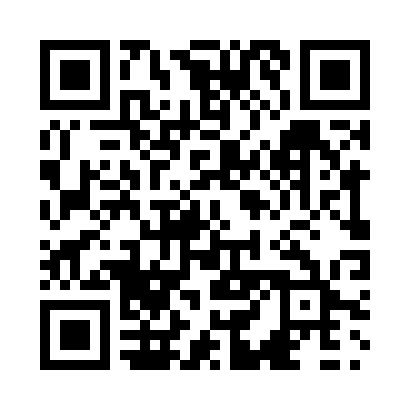 Prayer times for Willen, Manitoba, CanadaMon 1 Jul 2024 - Wed 31 Jul 2024High Latitude Method: Angle Based RulePrayer Calculation Method: Islamic Society of North AmericaAsar Calculation Method: HanafiPrayer times provided by https://www.salahtimes.comDateDayFajrSunriseDhuhrAsrMaghribIsha1Mon3:445:401:497:229:5811:532Tue3:455:401:497:229:5811:533Wed3:455:411:497:229:5711:534Thu3:465:421:497:229:5711:535Fri3:465:431:507:219:5611:536Sat3:475:431:507:219:5611:537Sun3:475:441:507:219:5511:528Mon3:485:451:507:219:5511:529Tue3:485:461:507:209:5411:5210Wed3:495:471:507:209:5311:5211Thu3:495:481:517:209:5211:5112Fri3:505:491:517:199:5211:5113Sat3:505:501:517:199:5111:5114Sun3:515:511:517:189:5011:5015Mon3:525:531:517:189:4911:5016Tue3:525:541:517:179:4811:4917Wed3:535:551:517:179:4711:4918Thu3:535:561:517:169:4611:4819Fri3:545:571:517:169:4511:4820Sat3:555:591:517:159:4311:4721Sun3:556:001:517:159:4211:4722Mon3:566:011:517:149:4111:4623Tue3:576:021:517:139:4011:4524Wed3:576:041:517:129:3911:4525Thu3:586:051:517:129:3711:4426Fri4:006:061:517:119:3611:4227Sat4:026:081:517:109:3411:3928Sun4:056:091:517:099:3311:3629Mon4:076:101:517:089:3211:3430Tue4:106:121:517:079:3011:3131Wed4:126:131:517:069:2811:29